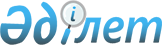 III-ші сайлаған Алматы қалалық Мәслихаты XI-ші сессиясының "Алматы қаласының 2005 жылға арналған бюджеті туралы" 2004 жылғы 27 желтоқсандағы N 102 шешіміне өзгерістер мен толықтырулар енгізу туралы
					
			Күшін жойған
			
			
		
					III-сайланған Алматы қалалық Мәслихатының ХVІ сессиясының 2005 жылғы 26 мамырдағы N 152 шешімі. Алматы қалалық Әділет Департаментінде 2005 жылғы 10 маусымда N 664 тіркелді. Қолданылу мерзімінің аяқталуына байланысты күші жойылды - Алматы қаласы Мәслихатының 2006 жылғы 31 мамырдағы N 510 хатымен



      Қазақстан Республикасының "Қазақстан Республикасындағы жергілікті мемлекеттік басқару туралы" 2001 жылғы 23 қаңтардағы 
 Заңының 
 7-бабына сәйкес III-ші сайлаған Алматы қаласының Мәслихаты 

ШЕШІМ ЕТТІ

:



      III-ші сайланған Алматы қалалық Мәслихаты XI-ші сессиясының "Алматы қаласының 2005 жылға арналған бюджеті туралы" 2004 жылғы 27 желтоқсандағы 
 шешіміне 
 мынадай өзгерістер мен толықтырулар енгізілсін:



      1. 1 тармақ келесі редакцияда баяндалсын:



      "1. Алматы қаласының 2005 жылға арналған бюджеті қосымшаға сәйкес мынадай мөлшерде бекітілсін:



      кірістер - 85638129 мың теңге, оның ішінде:



      салықтық түсімдер - 72456311 мың теңге;



      салықтық емес түсімдер - 1350524 мың теңге;



      негізгі капиталды сатудан түсетін түсімдер - 11831294 мың теңге;



      2) республикалық бюджеттен түсетін ресми трансферттер - 15538907 мың теңге;



      3) бюджеттік кредиттерді өтеу - 1501784 мың теңге;



      4) қаржы активтерін сатудан түсетін түсімдер - 498000 мың теңге;



      5) қарыздардың түсімі - 6194900 мың теңге;



      6) шығыстар - 113651104 мың теңге;



      7) бюджеттік кредиттер - 100000 мың теңге;



      8) тапшылық - 4379384 мың теңге;



      9) бюджет тапшылығын қаржыландыру - 4379384 мың теңге, оның ішінде:



      қарыздары өтеу - 884648 мың теңге;



      қаржы жылы басындағы бюджеттік бос қалдық қаражаты - 5264032 мың теңге".



      2. 6 тармақтағы "1242085" саны "1300391" санына өзгертілсін.



      3. 7 тармақтағы "878216" саны "1506107" санына өзгертілсін.



      4. 8 тармақтағы "2936509" саны "3157127" санына өзгертілсін.



      5. 9 тармақтағы "11591805" саны "12565124" санына өзгертілсін.



      6. 10 тармақтағы "11912733" саны "12440050" санына өзгертілсін.



      7. 11 тармақтағы "2607555" саны "2667102" санына өзгертілсін.



      8. 12 тармақтағы "13635370" саны "13792590" санына өзгертілсін.



      9. 13 тармақтағы "2278157" саны "2317936" санына өзгертілсін.



      10. 14 тармақтағы "151000" саны "1810000" санына өзгертілсін.



      11. 15 тармақтағы "494566" саны "499862" санына өзгертілсін.



      12. 16 тармақтағы "301285" саны "422827" санына өзгертілсін.



      13. 17 тармақтағы "11893930" саны "14971552" санына өзгертілсін.



      14. 18 тармақ мынадай редакцияда баяндалсын:



      "18. Өзге де шығындарға бөлінетін қаржы 548374 мың теңге, оның ішінде, қала әкімінің резервтегі қоры 285018 мың теңге сомасы көлемінде бекітілсін".



      15. 19 тармақтағы "162070" саны "256642" санына өзгертілсін.

 



      

III сайлаған Алматы қаласы




      Мәслихаты XVI сессиясының




      төрағасы                        Е.Балтабаева



 




      III сайлаған Алматы қаласы




      Мәслихатының хатшысы            Т. Мұқашев





ІІІ-ші сайланған         



Алматы қаласы Мәслихатының    



26 мамыр 2005 жылғы        



ХVІ-ші сессиясының "ІІІ сайланған 



Алматы қалалық Мәслихаты     



ХІ сессиясының "2005 жылға арналған 



Алматы қаласы бюджеті туралы"   



2004 жылғы 27 желтоқсандағы N№102  



шешіміне өзгерістер мен      



толықтырулар енгізу туралы"    



шешіміне N 1 қосымша       



АЛМАТЫ ҚАЛАСЫНЫҢ 2005 ЖЫЛҒА АРНАЛҒАН






НАҚТЫ БЮДЖЕТІ



      

III сайлаған Алматы қаласы




      Мәслихаты XVI сессиясының




      төрағасы



 




      III сайлаған Алматы қаласы




      Мәслихатының хатшысы


					© 2012. Қазақстан Республикасы Әділет министрлігінің «Қазақстан Республикасының Заңнама және құқықтық ақпарат институты» ШЖҚ РМК
				
Санаты



   Сыныбы                  Атауы



      Iшкi сыныбы



          Ерекшелiгi

Санаты



   Сыныбы                  Атауы



      Iшкi сыныбы



          Ерекшелiгi

Санаты



   Сыныбы                  Атауы



      Iшкi сыныбы



          Ерекшелiгi

Санаты



   Сыныбы                  Атауы



      Iшкi сыныбы



          Ерекшелiгi

Санаты



   Сыныбы                  Атауы



      Iшкi сыныбы



          Ерекшелiгi

Санаты



   Сыныбы                  Атауы



      Iшкi сыныбы



          Ерекшелiгi

1

2

3

4

5

6


1.КІРІСТЕР



85638129




1





Салықтық түсімдер





72456311





01





Табыс салығы





25892320





2





Жеке табыс салығы





25892320



01


Төлем көзінен ұсталатын жеке табыс салығы



23750860


02


Төлем көзінен ұсталынбайтын жеке табыс салығы 



1207960


03


Қызметін біржолғы талон бойынша жүзеге асыратын жеке тұлғалардан алынатын жеке табыс салығы



933500




03





Әлеуметтiк салық





34325515





1





Әлеуметтік салық





34325515



01


Әлеуметтік салық



34325515




04





Меншiкке салынатын салықтар





7568303





1





Мүлiкке салынатын салықтар





4909153



01


Заңды тұлғалардың және жеке кәсіпкерлердің мүлкіне салынатын салық



4519153


02


Жеке тұлғалардың мүлкiне салынатын салық



390000




3





Жер салығы





986670



01


Ауыл шаруашылығы мақсатындағы жерлерге жеке тұлғалардан алынатын жер салығы



170


02


Елдi мекендер жерлерiне жеке тұлғалардан алынатын жер салығы



35800


07


Ауыл шаруашылығы мақсатындағы жерлерге заңды тұлғалардан, жеке кәсіпкерлерден, жеке нотариустар мен адвокаттардан алынатын жер салығы



20


08


Елді мекендер жерлеріне заңды тұлғалардан, жеке кәсіпкерлерден, жеке нотариустар мен адвокаттардан алынатын жер салығы



950680




4





Көлiк құралдарына салынатын салық





1672000



01


Заңды тұлғалардың көлiк құралдарына салынатын салық



471120


02


Жеке тұлғалардың көлiк құралдарына салынатын салық



1200880




5





Бірыңғай жер салығы





480



01


Бірыңғай жер салығы



480




05





Тауарларға, жұмыстарға және қызметтер көрсетуге салынатын iшкi салықтар





4203013





2





Акциздер





1520640



02


Қазақстан Республикасының аумағында өндірілген арақ



204000


03


Қазақстан Республикасының аумағында өндірілген күшті ликер-арақ бұйымдары және басқа да күшті алкогольді ішімдіктер



1700


04


Қазақстан Республикасының аумағында өндірілген шараптар



24000


05


Қазақстан Республикасының аумағында өндірілген коньяктар



61000


06


Қазақстан Республикасының аумағында өндірілген шампан шараптары



32000


07


Қазақстан Республикасының аумағында өндірілген сыра



693940


37


Қазақстан Республикасының аумағында өндірілген этил спиртінің көлемдік үлесі 12 процентке дейінгі басқа да әлсіз алкогольді ішімдіктер



30000


23


Құмар ойын бизнесі 



158000


24


Лотереяларды ұйымдастыру және өткізу



90000


96


Өндірушілер бөлшек саудада  өткізетін, өз өндірісінің (авиациялықты қоспағанда), сондай-ақ өз өндірістік мұқтаждарына пайдаланылатын бензин



195000


97


Заңды және жеке тұлғаларға бөлшек саудада өткізетін, сондай-ақ өз өндірістік мұқтаждарына пайдаланылатын дизель отыны



31000




3





Табиғи және басқа ресурстарды пайдаланғаны үшiн түсетiн түсiмдер





1514398



03


Жер бетіне жақын көздердегі су ресурстарын пайдаланғаны үшін төлем



4120


14


Жергілікті маңызы бар ерекше қорғалатын табиғи аумақтарды пайдаланғаны үшін төлем



9000


15


Жер телімдерін пайдаланғаны үшін төлем



855350


16


Қоршаған ортаны ластағаны үшін төленетін төлем



645928




4





Кәсiпкерлiк және кәсiби қызметтi жүргiзгенi үшiн алынатын алымдар





1167975



01


Жеке кәсіпкерлерді мемлекеттік тіркегені үшін алынатын алым



44070


02


Жекелеген қызмет түрлерiмен айналысу құқығы үшiн лицензиялық алым



124630


03


Заңды тұлғаларды мемлекеттiк тiркегенi үшiн алынатын алым



100100


04


Аукциондық сатудан алынатын алым



67850


05


Жылжымалы мүлікті кепілге салуды мемлекеттік тіркегені үшін алым



9300


14


Механикалық көлік құралдарын және тіркемелерді мемлекеттік тіркегені үшін алым



28535


18


Жылжымайтын мүлікке және олармен мәміле жасау құқығын мемлекеттік тіркегені үшін алым



88800


20


Жергілікті маңызы бар және елді мекендердегі жалпы пайдаланудағы автомобиль жолдарының белдеуінде бөлінген  сыртқы (көрнекі) жарнамаларды орналастырғаны үшін төлем ақы



704690




07





Басқа да салықтар





1460





1





Басқа да салықтар





1460



10


Жергілікті бюджетке түсетін басқа да салықтық түсімдер



1460




08





Заңдық мәнді іс-әрекеттерді жасағаны және (немесе) құжаттар бергені үшін оған уәкілеттігі бар мемлекеттік органдар немесе лауазымды адамдар алатын міндетті төлемдер





465700





1





Мемлекеттік баж





465700



02


Сотқа берілетін талап арыздардан, ерекше өндірістегі істер бойынша арыздардан (шағымдардан), жүгіну шағымдарынан, атқару парағының көшірмесін беру туралы мәселе бойынша сот анықтамасына жеке шағымдардан, сот бұйрығын шығару туралы арыздардан, сондай-ақ соттың шет ел соттары мен төрелік соттарының шешімдері бойынша атқару парақтарын, құжаттардың көшірмелерін (төлнұсқаларын) бергені үшін алынатын мемлекеттік баж



372050


04


Азаматтық хал актілерін тіркегені, азаматтарға азаматтық хал актілерін  тіркегені туралы қайта куәліктер бергені үшін, сондай-ақ туу, неке, некені бұзу, өлім туралы актілердің жазбаларын өзгерту, толықтыру, түзету мен қалпына келтіруге байланысты куәліктерді бергені үшін алынатын мемлекеттік баж



15800


05


Шетелге баруға және Қазақстан Республикасына басқа мемлекеттерден адамдарды шақыруға құқық беретін құжаттарды ресімдегені үшін, сондай-ақ осы құжаттарға өзгерістер енгізгені үшін алынатын мемлекеттік баж



4300


06


Шетелдіктердің паспорттарына немесе олардың орнына қолданылатын құжаттарына Қазақстан Республикасынан кету және Қазақстан Республикасына келу құқығына виза бергені үшін алынатын мемлекеттік баж



57000


07


Қазақстан Республикасының азаматтығын алу, Қазақстан Республикасының азаматтығын қалпына келтіру және Қазақстан Республикасының азаматтығын тоқтату туралы құжаттарды ресімдегені үшін алынатын мемлекеттік баж



820


08


Тұрғылықты жерін тіркегені үшін алынатын мемлекеттік баж



10200


09


Аңшылық құқығына рұқсат бергені үшін алынатын мемлекеттік баж



330


10


Азаматтық, қарудың (аңшылық суық қаруды, белгі беретін қаруды, ұңғысыз атыс қаруын, механикалық шашыратқыштарды, көзден  жас ағызатын немесе тітіркендіретін заттар толтырылған аэрозольді және басқа құрылғыларды, үрлемелі қуаты 7,5 Дж-дан аспайтын пневматикалық қаруды қоспағанда және калибрі 4,5 миллиметрге дейінгі қарулар) әрбір бірлігін тіркегені және қайта тіркегені үшін алынатын мемлекеттік баж



1200


12


Қаруды және оның оқтарын  сақтауға немесе сақтауға, алып жүруге, тасымалдауға және Қазақстан Республикасының аумағына әкелуге, Қазақстан Республикасынан әкетуге рұқсат бергені үшін мемлекеттік баж



4000




2





Салықтық емес түсiмдер





1350524



2



01





Мемлекет меншігінен түсетін түсімдер





859864



2



1





Мемлекеттік кәсіпорынның таза кірісі бөлігіндегі түсімдер





41435



02


Коммуналдық мемлекеттік кәсіпорындардың таза кірісінің бір бөлігінің түсімдері



41435




3





Мемлекет меншігіндегі акциялардың мемлекеттік пакетіне дивидендтер





39130



02


Коммуналдық меншігіндегі акциялардың мемлекеттік пакетіне дивидендтер



39130




5





Мемлекет меншігіндегі мүлікті жалға беруден түсетін кірістер





485370



04


Коммуналдық меншіктегі мүлікті жалға беруден түсетін кірістер



485370




7





Мемлекеттік бюджеттен берілген кредиттер бойынша сыйақылар (мүдделер)





253969



06


Қарыз алушы банктерге жергілікті бюджеттен берілген бюджеттік кредиттер бойынша сыйақылар (мүдделер)



1470


11


Заңды тұлғаларға үкіметтік сыртқы қарыздар қаражаты есебінен жергілікті бюджеттен 2005 жылға дейін берілген бюджеттік кредиттер бойынша сыйақылар (мүдделер)



252499




9





Мемлекеттік меншіктен түсетін өзге де кірістер





39960



02


Жер телімдерін  жалға беру құқығын сатқаны үшін төлем



39880


07


Иесіз мүлікті, белгіленген тәртіппен коммуналдық меншікке өтеусіз өткен мүлікті, қадағалаусыз жануарларды, олжаларды, сондай-ақ мұрагерлік құқығы бойынша мемлекетке өткен мүлікті сатудан алынатын түсімдер



80




02





Мемлекеттік бюджеттен қаржыландырылатын  мемлекеттік мекемелердің тауарларды (жұмыстарды, қызметтер көрсетуді)   өткізуінен түсетін түсімдер





2800





1





Мемлекеттік бюджеттен қаржыландырылатын  мемлекеттік мекемелердің тауарларды (жұмыстарды, қызметтер көрсетуді) өткізуінен түсетін түсімдер





2800



02


Жергілікті бюджеттен қаржыландырылатын мемлекеттік мекемелер көрсететін қызметтерді сатудан түсетін түсімдер



2800




03





Мемлекеттік бюджеттен қаржыландырылатын  мемлекеттік мекемелер ұйымдастыратын мемлекеттік сатып алуды өткізуден түсетін ақша түсімдері





20380





1





Мемлекеттік бюджеттен қаржыландырылатын  мемлекеттік мекемелер ұйымдастыратын мемлекеттік сатып алу өткізуден түсетін ақша түсімдері





20380



02


Жергілікті бюджеттен қаржыландырылатын мемлекеттік мекемелер ұйымдастыратын мемлекеттік сатып алуды өткізуден түсетін ақшаның түсімі



20380




04





Мемлекеттік бюджеттен қаржыландырылатын, сондай-ақ Қазақстан Республикасы Ұлттық Банкінің бюджетінен (шығыстар сметасынан) ұсталатын және қаржыландырылатын мемлекеттік мекемелер салатын айыппұлдар, өсімпұлдар, санкциялар, өндіріп алулар





387610





1





Мемлекеттік бюджеттен қаржыландырылатын, сондай-ақ Қазақстан Республикасы Ұлттық Банкінің бюджетінен (шығыстар сметасынан) ұсталатын және қаржыландырылатын мемлекеттік мекемелер салатын айыппұлдар, өсімпұлдар, санкциялар, өндіріп алулар





387610



05


Жергілікті мемлекеттік органдар салатын әкімшілік айыппұлдар мен санкциялар



386900


12


Түзету жұмыстарына сотталғандардың жалақысынан ұсталатын түсімдер



360


14


Жергілікті бюджеттен қаржыландырылатын мемлекеттік мекемелермен алынатын басқа да санкциялар мен айыппұлдар



350




06





Басқа да салықтық емес түсiмдер





79870





1





Басқа да салықтық емес түсiмдер





79870



05


Жергілікті бюджеттен қаржыландырылатын мемлекеттік мекемелердің дебиторлық, депоненттік берешегінің түсуі



420


07


Бұрын жергілікті бюджеттен алынған, пайдаланылмаған қаражаттардың қайтарылуы



5200


09


Жергілікті бюджетке түсетін салыққа жатпайтын басқа да түсімдер



74250




3





Негізгі капиталды сатудан түсетін түсімдер





11831294





01





Мемлекеттік мекемелерге бекітілген, мемлекеттік мүлікті сату





1615000





1





Мемлекеттік мекемелерге бекітілген, мемлекеттік мүлікті сату





1615000



03


Азаматтарға пәтерлер сатудан түскен қаражат 



1615000




03





Жердi және материалдық емес активтердi сату





10216294



1



Жерді сату



10216294

01


Жер телімдерін сатудан түсетін түсімдер



10216294




4





Ресми трансферттерден түсетін түсімдер





15538907





02





Мемлекеттiк басқарудың жоғары тұрған органдарынан түсетiн трансферттер





15538907



1



Республикалық бюджеттен түсетiн трансферттер



15538907

01


Ағымдағы мақсатты трансферттер



3608870


02


Мақсатты даму трансферттері



11930037




5





Бюджеттік кредиттерді өтеу





1501784





01





Бюджеттік кредиттерді өтеу





1501784





1





Мемлекеттік бюджеттен берілген бюджеттік кредиттерді өтеу





1501784



06


Қарыз алушы банктерге жергілікті бюджеттен берілген бюджеттік кредиттерді өтеу



62000


11


Заңды тұлғаларға жергілікті бюджеттен 2005 жылға дейін берілген бюджеттік кредиттерді өтеу



1439784




6





Мемлекеттің қаржы активтерін сатудан түсетін түсімдер





498000





01





Мемлекеттің қаржы активтерін сатудан түсетін түсімдер





498000



1



Қаржы активтерін ел ішінде сатудан түсетін түсімдер



498000

1

02


Коммуналдық меншіктегі заңды тұлғалардың құнды қағаздарының қатысуы үлесінен түсетін түсімдер



118000


6

01

1

05


Мүліктік кешен түріндегі коммуналдық мемлекеттік мекемелер мен мемлекеттік кәсіпорындарды және коммуналдық мемлекеттік кәсіпорындардың жедел басқаруындағы немесе шаруашылық жүргізуіндегі өзге мемлекеттік мүлікті сатудан түсетін түсімдер



380000




7





Қарыздар түсімі





6194900



01

Мемлекеттік ішкі қарыздар

6194900

2

Қарыз алу келісім шарттары 

6194900

02

Жергілікті атқарушы органның республикалық маңыздағы қаласы алатын арыздар

6194900

Функционалдық топ                          мың теңге 



  Кіші функция



     Бюджеттік бағдарламалардың әкiмгері



         Бағдарлама    



                     Атауы              


Функционалдық топ                          мың теңге 



  Кіші функция



     Бюджеттік бағдарламалардың әкiмгері



         Бағдарлама    



                     Атауы              


Функционалдық топ                          мың теңге 



  Кіші функция



     Бюджеттік бағдарламалардың әкiмгері



         Бағдарлама    



                     Атауы              


Функционалдық топ                          мың теңге 



  Кіші функция



     Бюджеттік бағдарламалардың әкiмгері



         Бағдарлама    



                     Атауы              


Функционалдық топ                          мың теңге 



  Кіші функция



     Бюджеттік бағдарламалардың әкiмгері



         Бағдарлама    



                     Атауы              


Функционалдық топ                          мың теңге 



  Кіші функция



     Бюджеттік бағдарламалардың әкiмгері



         Бағдарлама    



                     Атауы              


1

2

3

4

5

6


V. ШЫҒЫСТАР



113651104




01





Жалпы сипаттағы мемлекеттiк қызметтер көрсету





1300391





1





Мемлекеттiк басқарудың жалпы функцияларын орындайтын өкiлдi, атқарушы және басқа органдар





1090908





111





Республикалық маңызы бар қала, астана мәслихатының аппараты





19538



001


Республикалық маңызы бар қала, астана мәслихатының қызметін қамтамасыз ету


19538



121





Республикалық маңызы бар қалалар, астана әкімінің аппараты





819830



001



Республикалық маңызы бар қалалар, астана әкімінің қызметін қамтамасыз ету



696477

002



Ақпараттық жүйелер құру



123353



123





Қаладағы аудан әкімінің аппараты





251540



001


Қаладағы ауданның, аудандық маңызы бар қаланың, кенттің, ауылдың (селоның), ауылдық (селолық) округтің әкімі аппаратының қызметін қамтамасыз ету


251540



2





Қаржылық қызмет





161443





356





Республикалық маңызы бар қала, астана қаржы Департаменті





161443



001


Қаржы департаментінің қызметін қамтамасыз ету


149530

003


Салық салу мақсатында мүлікті бағалауды жүргізу


8913

010


Коммуналдық меншікті  жекешелендіруді ұйымдастыру


3000



5





Жоспарлау және статистикалық қызмет





48040





357





Республикалық маңызы бар қала, астана экономика және бюджеттік жоспарлау Департаменті 





48040



001


Экономика және бюджеттік жоспарлау департаментінің қызметін қамтамасыз ету


48040



02





Қорғаныс





1506107





1





Әскери мұқтаждар




33200




350





Республикалық маңызы бар қала, астана жұмылдыру дайындығы және төтенше жағдайлар департаменті  





33200



003


Жалпыға бiрдей әскери мiндеттi атқару шеңберiндегi iс-шаралар


3200

007


Аймақтық қорғанысты дайындау және аймақтық қорғаныс 


30000



2





Төтенше жағдайлар жөнiндегi жұмыстарды ұйымдастыру





1472907





350





Республикалық маңызы бар қала, астана жұмылдыру дайындығы және төтенше жағдайлар департаменті 





1472907



001


Жұмылдыру дайындығы және төтенше жағдайлар департаментінің қызметін қамтамасыз ету


30669

005


Республикалық маңызы бар қалалар, астананың жұмылдыру дайындығы және жұмылдыру


268819

006


Республикалық маңызы бар қалалар, астана ауқымындағы  төтенше жағдайлардың алдын-алу және оларды жою


1054710

106


Табиғи және техногендік сипаттағы төтенше жағдайларды жою үшін жергілікті атқарушы органның төтенше резервінің есебінен іс-шаралар өткізу


118709



03





Қоғамдық тәртіп,  қауіпсіздік, құқық, сот, қылмыстық-атқару қызметі





3157127





1





Құқық қорғау қызметi





3157127





352





Республикалық маңызы бар қалалар, астана бюджетінен қаржыландырылатын ішкі істердің атқарушы органы





3003127



001


Республикалық маңызы бар қалалар, астана бюджетінен қаржыландырылатын ішкі істердің атқарушы органының қызметін қамтамасыз ету


2893894

002


Республикалық маңызы бар қаланың, астананың аумағында қоғамдық тәртіпті қорғау және қоғамдық қауіпсіздікті қамтамасыз ету


108633

003


Қоғамдық тәртіпті қорғауға қатысатын азаматтарды көтермелеу 


600


368



Республикалық маңызы бар қала, астана жолаушылар көлігі және автомобиль жолдарының департаменті (басқармасы)



154000


007


Елді мекендерде жол жүру қозғалысын реттеу бойынша жабдықтар мен құралдарды іске қосу


154000



04





Бiлiм беру





12565124





1





Мектепке дейiнгi тәрбие және оқыту





1136499





360





Республикалық маңызы бар қала, астана білім беру департаменті





1136499



018


Балаларды мектепке дейін тәрбиелеу және оқыту



1136499




2





Жалпы бастауыш, жалпы негізгі, жалпы орта бiлiм беру





8394479





359





Республикалық маңызы бар қала, астана дене шынықтыру және спорт басқармасы 





473839



006


Балалар мен жеткiншектерге спорт бойынша қосымша бiлiм беру


473839



360





Республикалық маңызы бар қала, астана білім беру департаменті





7920640



003


Жалпы білім беру


6680893

004


Арнаулы бiлiм беру бағдарламалары бойынша жалпы бiлiм беру


717132

006


Орта білім жүйесін ақпараттандыру


115352

007


Республикалық маңызы бар қаланың, астананың мемлекеттiк бiлiм беру ұйымдары үшiн оқулықтар сатып алу және жеткiзу


253924

008


Балалар мен жас өспірімдер үшін қосымша білім беру


153339



3





Бастауыш кәсiптік бiлiм беру





563672





360





Республикалық маңызы бар қала, астана білім беру департаменті





563672



010


Жергілікті деңгейде бастапқы кәсіптік білім беру


563672



4





Орта кәсіби бiлiм беру





607776





353





Республикалық маңызы бар қала, астана денсаулық сақтау департаменті





39187



002


Орта кәсіптік білімді мамандарды даярлау


39187



360





Республикалық маңызы бар қала, астана білім беру департаменті





568589



011


Жергілікті деңгейде орта кәсіптік білімді мамандарды даярлау


568589



5





Қосымша кәсіби білім беру





71636





353





Республикалық маңызы бар қала, астана денсаулық сақтау департаменті 





9216



003


Кадрлардың біліктілігін арттыру және қайта даярлау


9216



360





Республикалық маңызы бар қала, астана білім беру департаменті 





62420



012


Кадрлардың біліктілігін арттыру және оларды қайта даярлау


62420



9





Бiлiм беру саласындағы өзге де қызметтер





1791062





360





Республикалық маңызы бар қала, астана білім беру департаменті





67972



001


Білім беру департаментінің қызметін қамтамасыз ету


40613

013


Балалар мен жасөспiрiмдердiң психикалық денсаулығын зерттеу және халыққа психологиялық-медициналық-педагогикалық консультациялық көмек көрсету


27359



373





Республикалық маңызы бар қала, астана құрылыс департаменті 





1723090



005


Білім беру объектілерін дамыту


1223090

006


Алматы қаласындағы білім беру объектілерін сейсмикалық күшейту 


500000



05





Денсаулық сақтау





12440050





1





Кең бейiндi ауруханалар





5195082





353





Республикалық маңызы бар қала, астана денсаулық сақтау департаменті





5195082



004


Бастапқы медициналық-санитарлық көмек көрсету мамандарының және денсаулық сақтау ұйымдарының жіберуіне байланысты стационарлық медициналық көмек көрсету


5195082



2





Халықтың денсаулығын қорғау





1337166





353





Республикалық маңызы бар қала, астана денсаулық сақтау департаменті





917253



005


Жергілікті денсаулық сақтау ұйымдары үшін қанды, оның құрамдарын және дәрілерді өндіру


113864

006


Ана мен баланы қорғау


191808

007


Салауатты өмір сүруді насихаттау


8402

008


Аурулардың жеке түрлері бойынша халықты арнаулы тағам өнімдерімен және дәрілік заттармен қамтамасыз ету


603179



369





Республикалық маңызы бар қала, астана мемлекеттік санитарлық-эпидемиологиялық қадағалау департаменті 





419913



001


Мемлекеттік санитарлық-эпидемиологиялық қадағалау департаментінің қызметін қамтамасыз ету


167997

002


Жергілікті деңгейде халықтың санитарлық-эпидемиологиялық әл-ауқаты


246326

107


Жергілікті атқарушы органның шұғыл шығындарға арналған резервінің есебінен іс-шаралар өткізу


5590



3





Мамандандырылған медициналық көмек





1688185





353





Республикалық маңызы бар қала, астана денсаулық сақтау департаменті 





1688185



009


Айналадағылар үшін қауіп төндіретін және әлеуметтік-елеулі аурулармен ауыратын адамдарға медициналық көмек көрсету


1688185



4





Емханалар





2356846





353





Республикалық маңызы бар қала, астана денсаулық сақтау департаменті 





2356846



010


Халыққа бастапқы медициналық-санитралық көмек көрсету


2356846



5





Медициналық көмектiң басқа түрлерi





1105603





353





Республикалық маңызы бар қала, астана денсаулық сақтау департаменті





1105603



011


Жедел және шұғыл көмек көрсету


1087433

012


Төтенше жағдайларда халыққа медициналық көмекті көрсету 


18170



9





Денсаулық сақтау саласындағы өзге де қызметтер





757168





353





Республикалық маңызы бар қала, астана денсаулық сақтау департаменті 





35168



001


Денсаулық сақтау департаментінің қызметін қамтамасыз ету


35168


373




Республикалық маңызы бар қала, астана құрылыс департаменті





722000



008


Денсаулық сақтау объектілерін дамыту


222000

009


Алматы қаласындағы денсаулық сақтау объектілерін сейсмикалық күшейту 


500000



06





Әлеуметтiк көмек және әлеуметтiк қамсыздандыру





2667102





1





Әлеуметтiк қамтамасыз ету





660987





355





Республикалық маңызы бар қала, астана жұмыспен қамту және әлеуметтік бағдарламалар департаменті 





475154



002


Жалпы үлгідегі мүгедектер мен қарттарды әлеуметтік қамтамасыз ету


475154



360





Республикалық маңызы бар қала, астана білім беру департаменті





185833



016


Жетiм балаларды, ата-анасының қамқорлығынсыз қалған балаларды әлеуметтiк қамсыздандыру


185833



2





Әлеуметтiк көмек





1778366





123





Қаладағы аудан әкімінің  аппараты





66813



003


Мұқтаж азаматтарға үйінде әлеуметтік көмек көрсету


66813



355





Республикалық маңызы бар қала, астана жұмыспен қамту және әлеуметтік бағдарламалар департаменті 





1711553



003


Еңбекпен қамту бағдарламасы


146731

006


Мемлекеттік атаулы әлеуметтік көмек


157168

007


Тұрғын үй көмегі


135313

008


Жергілікті өкілетті органдардың шешімі бойынша азаматтардың жекелеген топтарына әлеуметтік көмек


986768

009


Мүгедектерді әлеуметтік қолдау


118787

017


Ұлы Отан соғысының мүгедектері мен қатысушыларына біржолғы көмекті төлеу және жол жүруді қамтамасыз ету 


166786



9





Әлеуметтiк көмек және әлеуметтiк қамтамасыз ету салаларындағы өзге де қызметтер





227749





355





Республикалық маңызы бар қала, астана жұмыспен қамту және әлеуметтік бағдарламалар департаменті 





227749



001


Жұмыспен қамту және әлеуметтік бағдарламалар департаментінің қызметін қамтамасыз ету


155755

013


Жәрдемақылар мен басқа да әлеуметтік төлемдерді есептеу, төлеу және жеткізу жөніндегі қызмет көрсетулерге төлем жүргізу


8078

016


Белгілі тұрағы жоқ адамдардың әлеуметтік бейімделуі


63916



07





Тұрғын үй-коммуналдық шаруашылық





13792590





1





Тұрғын үй шаруашылығы





7057068



373



Республикалық маңызы бар қала, астана құрылыс департаменті





6951302



012


Тұрғын үй құрылысы


6951302

374



Республикалық маңызы бар қала, астана тұрғын үй  басқармасы





105766



001


Тұрғын үй басқармасының қызметін қамтамасыз ету


9123

005

Мемлекеттiк қажеттiлiктер үшiн жер учаскелерiн алып қою, соның iшiнде сатып алу жолымен алып қою және осыған байланысты жылжымайтын мүлiктi иелiктен айыру

78643

006


Мемлекеттік тұрғын үй қорын сақтауды ұйымдастыру


18000



2





Коммуналдық шаруашылық





4760222




371




Республикалық маңызы бар қала, астана энергетика және коммуналдық шаруашылық департаменті 




4760222


001


Энергетика және коммуналдық шаруашылығы Департаментінің  қызметін қамтамасыз ету


16462

005


Коммуналдық шаруашылық объектілерін дамыту


4652751

006


Сумен жабдықтау және су бөлу жүйесін қалыптастыру


35309

007


Коммуналдық шаруашылық объектілерін дамыту


55700



3





Елді-мекендерді көркейту





1975300





123





Қаладағы аудан Әкімінің аппараты





1725300



008


Елді мекендерде көшелерді жарықтандыру


658227

009


Елді мекендердің санитариясын қамтамасыз ету


740634

010


Жерлеу орындарын күтіп-ұстау және туысы жоқ адамдарды жерлеу


11846

011


Елді мекендерді абаттандыру мен көгалдандыру


314593


373




Республикалық маңызы бар қала, астана құрылыс департаменті 




250000


013

Көркейту объектілерін дамыту

250000



08





Мәдениет, спорт, туризм және ақпараттық кеңістiк





2317936





1





Мәдениет саласындағы қызмет





1129074





361





Республикалық маңызы бар қала, астана мәдениет департаменті 





1073510



001


Мәдениет департаментінің қызметін қамтамасыз ету


16731

003


Мәдени-демалыс жұмысын қолдау


798061

004


Мемлекет қайраткерлерін мәңгі есте сақтау


4500

005


Тарихи-мәдени мұра ескерткіштерін сақтауды және оларға қол жетімділікті  қамтамасыз ету


87040

007


Театр және музыка өнерiн қолдау


50748

008


Зоопарктер мен дендропарктердiң жұмыс iстеуiн қамтамасыз ету


116430


373




Республикалық маңызы бар қала, астана құрылыс департаменті 




55564


014


Мәдениет объектілерін дамыту


55564



2





Спорт





514333





359





Республикалық маңызы бар қала, астана дене шынықтыру және спорт басқармасы 





460003



001


Дене шынықтыру және спорт басқармасының қызметін қамтамасыз ету


11446

003


Республикалық маңызы бар қала, астана деңгейде спорттық жарыстар өткiзу


4717

004


Республикалық және халықаралық спорт жарыстарына әртүрлi спорт түрлерi бойынша республикалық маңызы бар қала, астана құрама командаларының мүшелерiн дайындау және олардың қатысуы


443840


373



Республикалық маңызы бар қала, астана құрылыс департаменті



54330


015


Дене шынықтыру және спорт басқармасының объектілерін дамыту


54330



3





Ақпараттық кеңiстiк





412727





358





Республикалық маңызы бар қала, астана мұрағат және құжаттар басқармасы 





78678



001


Мұрағат және құжаттар басқармасының қызметін қамтамасыз ету


8726

002


Мұрағаттық қордың сақталуын қамтамасыз ету


69952



361





Республикалық маңызы бар қала, астана мәдениет департаменті





83517



009


Қалалық кiтапханалардың жұмыс iстеуiн қамтамасыз ету


83517



362





Республикалық маңызы бар қала, астана ішкі саясат департаменті





238008



002


Бұқаралық ақпарат құралдары арқылы мемлекеттiк ақпарат саясатын жүргізу


238008



363





Республикалық маңызы бар қала, астана тілдерді дамыту басқармасы





12524



001


Тілдерді дамыту басқармасының қызметін қамтамасыз ету


9724

002


Мемлекеттік тілді және Қазақстан халықтарының басқа да тілдерін дамыту


2800



4





Туризм





10000





364





Республикалық маңызы бар қала, астана кәсіпкерлік және өнеркәсіп департаменті 





10000



005


Туристік қызметті реттеу


10000



9





Мәдениет, спорт, туризм және ақпараттық кеңiстiктi ұйымдастыру жөнiндегi өзге де қызметтер





251802





362





Республикалық маңызы бар қала, астана ішкі саясат департаменті





251802



001


Ішкі саясат департаментінің қызметін қамтамасыз ету


197842

003


Жастар саясаты саласындағы өңірлік бағдарламаларды iске асыру


53960



09





Отын-энергетика кешенi және жер қойнауын пайдалану





1810000





9





Отын-энергетика кешені және жер қойнауын пайдалану саласындағы өзге де қызметтер





1810000





371





Республикалық маңызы бар қала, астана тұрғын үй-коммуналдық шаруашылық департаменті





1810000



012


Жылу-энергетикалық жүйені дамыту


1810000



10





Ауыл, су, орман, балық шаруашылығы, ерекше қорғалатын табиғи аумақтар, қоршаған ортаны және жануарлар дүниесін қорғау, жер қатынастары





499862





5





Қоршаған ортаны қорғау





449964





354





Республикалық маңызы бар қала, астана табиғи ресурстар және табиғатты пайдалануды реттеу департаментінің





449964



001


Табиғи ресурстар және қоршаған ортаны қорғау департаментінің қызметін қамтамасыз ету


14702

004


Қоршаған ортаны қорғау бойынша іс-шаралар өткізу


408146

006


Жергiлiктi маңызы бар ерекше қорғалатын табиғи аумақтарды күтiп-ұстау және қорғау


27116



6





Жер қатынастары





49898





351





Республикалық маңызы бар қала, астана жер қатынастарының басқармасы





49898



001


Жер қатынастары басқармасының қызметін қамтамасыз ету


19898

004


Жердi аймақтарға бөлу жөнiндегi жұмыстарды ұйымдастыру


30000



11





Өнеркәсіп, сәулет, қала құрылысы және құрылыс қызметі





422827





2





Сәулет, қала құрылысы және құрылыс қызметі





422827





365





Республикалық маңызы бар қала, сәулет және қала құрылысы департаменті 





389421



001


Сәулет және қала құрылысы  департаментінің қызметін қамтамасыз ету


34421

002


Елді мекендердегі құрылыстардың бас жоспарын әзірлеу


355000



366




Республикалық маңызы бар қаланың, мемлекеттік сәулет-құрылыс бақылау  департаменті




22214



001


Мемлекеттік сәулет-құрылыстың




бақылау департаментінің қызметін қамтамасыз ету


22214

373


Республикалық маңызы бар қаланың, құрылыс департаменті


11192

001


Құрылыс департаментінің қызметін қамтамасыз ету 


11192



12





Көлiк және коммуникациялар





14971552





1





Автомобиль көлiгi





4954935





368





Республикалық маңызы бар қала, астана жолаушылар көлігі және автомобиль жолдарының департаменті 





4954935



003


Автомобиль жолдарының жұмыс істеуін қамтамасыз ету


4954935



9





Көлiк және коммуникациялар саласындағы өзге де қызметтер





10016617





368





Республикалық маңызы бар қала, астана жолаушылар көлігі және автомобиль жолдарының департаменті 





10016617



001


Жолаушылар көлігі және автомобиль жолдарының департаментінің қызметін қамтамасыз ету


18891

002


Көлік инфрақұрылымын дамыту


8707043

106


Табиғи және техногендік сипаттағы төтенше жағдайларды жою үшін жергілікті атқарушы органның төтенше резервінің есебінен іс-шаралар өткізу


90683

109


Қазақстан Республикасы Үкіметінің шұғыл шығындарға арналған резервінің есебінен іс-шаралар өткізу


1200000



13





Басқалар





548374





1





Экономикалық қызметтерді реттеу





32758





364





Республикалық маңызы бар қала, астана кәсіпкерлік және өнеркәсіп департаменті 





32758



001


Кәсіпкерлік және өнеркәсіп департаментінің қызметін қамтамасыз ету


32758



4





Табиғи монополияларды реттеу





13598





370





Республикалық маңызы бар қала, астана табиғи монополиялардың қызметін реттеу және бәсекелестiктi






қорғау департаменті 





13598



001


Табиғи монополиялардың және бәсекелестiктi қорғау қызметін реттеу департаментінің




қызметін қамтамасыз ету


13598



9





Өзге де





502018



121



Республикалық маңызы бар қалалар, астана әкімінің аппараты



217000

006


Заңды тұлғалардың жарғылық капиталын қалыптастыру немесе ұлғайту


217000



356





Республикалық маңызы бар қала, астана қаржы департаменті





285018



013


Шұғыл шығындарға арналған республикалық маңызы бар қала, астананың жергілікті атқарушы органның резерві


285018



14





Борышқа қызмет көрсету





256642





1





Борышқа қызмет көрсету





256642





356





Республикалық маңызы бар қала, астана қаржы департаменті  





256642



005


Жергілікті атқарушы органдардың борышына қызмет көрсету


256642



15





Ресми трансферттер





45395420





1





Ресми трансферттер





45395420





356





Республикалық маңызы бар қала, астана қаржы департаменті





45395420



006


Мақсатты трансферттердің қайтарылуы


37453

007


Бюджеттік алулар


45357967



VI.Несиелер



13



Басқалар



100000

3



Кәсiпкерлiк қызметтi қолдау және бәсекелестікті қорғау



100000

364


Республикалық маңызы бар қаланың, астананың кәсіпкерлік және өнеркәсіп департаменті (басқармасы)


100000

004

Шағын кәсіпкерлікті дамыту үшін кредит беру

100000



Бюджет тапшылығы



-4379384



Тапшылықты қаржыландыру



4379384



16





Қарыздарды өтеу





884648





1





Қарыздарды өтеу





884648





356





Республикалық маңызы бар қала, астана қаржы департаменті





884648



008


Жергілікті атқарушы органның борышын өтеу


884648

08


Бюджет қаржысы қалдығының қозғалысы


5264032

1


Бюджет қаржысы қалдықтары


5264032

001


Бюджет қаржысының бос қалдықтары


5264032

001


Бюджет қаржысының бос қалдықтары


5264032
